                                                                                    ПРОЕКТ                                   Р Е Ш Е Н И Еот 27 мая 2021г.                           село Усть-Бюр                           № Об утверждении Плана работ по подготовке объектов соцкультбыта к отопительному периоду 2021-2022гг. на территории                              Усть-Бюрского сельсовета          В соответствии с Федеральным Законом РФ от 06.10.2003г. № 131-ФЗ «Об общих принципах организации местного самоуправления в Российской Федерации» (с последующими изменениями), руководствуясь статьей 9 Устава муниципального образования Усть-Бюрский сельсовет, Совет депутатов Усть-Бюрского сельсовета                     РЕШИЛ:1. Утвердить План работ по подготовке объектов соцкультбыта к отопительному периоду 2021-2022гг. согласно приложению.2.  Рекомендовать руководителям организаций и предприятий, расположенных на территории Усть-Бюрского сельсовета соблюдать сроки выполнения работ согласно утвержденным Планам работ по подготовке подведомственных объектов к отопительному периоду 2021-2022гг.  своевременно (до 29 сентября) создать запас топлива перед началом отопительного сезона.3._____________________________________________________________________4._____________________________________________________________________      5. Настоящее решение вступает в силу со дня его принятия.Глава                                                                                                                                                                                                                        Усть-Бюрского   сельсовета:                                      Е.А.Харитонова                                                                                                    Приложение к решению Совета депутатов Усть-Бюрского сельсовета от 27.05.2021г. №  План подготовки объектов социальной сферы, жизнеобеспечения населения на территории Усть-Бюрского сельсовета               к отопительному периоду 2021-2022 годов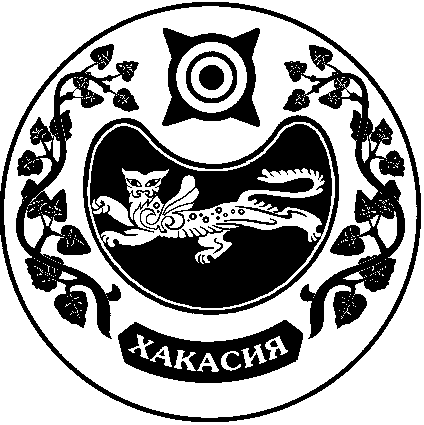 СОВЕТ ДЕПУТАТОВ  УСТЬ-БЮРСКОГО СЕЛЬСОВЕТА№Наименование                                подготовительных работЕд. изм.Кол-воПланир. фин-сы  тыс. руб.Срок исполне-нияПримечаниеАдминистрацияРевизия системы отопления (очистка электродов мини-электрокотельной). Текущий ремонт кабинетов.                                    Ремонт кровли здания администрации (замена листового шифера). Всего:шт.22-45,71000,01045,7июньСпортивный центрРевизия системы отопления (очистка электродов мини-электрокотельной).шт.2июньСДК.Ревизия системы отопления.  Текущий ремонт котельной: покраска, побелка, замена колосников  Приобретение угля на отопительный сезон.Капитальный ремонт полов здания СДК.Косметический ремонт кабинетов, замена дверей Всего:шт.тшт.210032,7291,8515,365,7875,5маймайавгустиюнь д/с «Елочка»Ревизия системы отопления.Приобретения угля на отопительный сезон.Косметический ремонт здания. Поверка манометров.Вывоз шлака.Утепление младшей группы (пол, окна, завалины).Всего:т448,0сентябрьиюль                  июньавгустиюньМБОУ «Усть-БюрскаяСОШ»Профилактические работы в модульной котельной.Промывка отопительной системы.Текущий ремонт школы (побелка, покраска, частичные штукатурные работы).Капитальный ремонт спортзала (замена полов, ремонтные работы и др.).Утепление окон.Капитальный ремонт туалета.Капитальный ремонт душевой кабины.Капитальный ремонт раздевалки ед.ед.шт.шт.шт.111352322 149,0маймайиюнь- июльмайвыполненоВодонапорная башняПриобретения угля на отопительный сезон.Всего:т10августЦентрализованный водопроводУтепление, просушка колодцевРевизия сетей водопроводаКосметический ремонт помещенияшт.34июньиюньиюньПЧ 102Ревизия системы отопления.Косметический ремонт.Приобретения угля на отопительный сезон.                       т23июньиюньавгустБольницаРевизия системы отопления.Косметический ремонт зданий.Приобретения угля на отопительный сезон.т60июньиюльавгуст